MDB06: FORMULARIO DE DESCRIPCIÓN DE ETAPAS DEL PROYECTOMódulo Donaciones para conservación de biodiversidad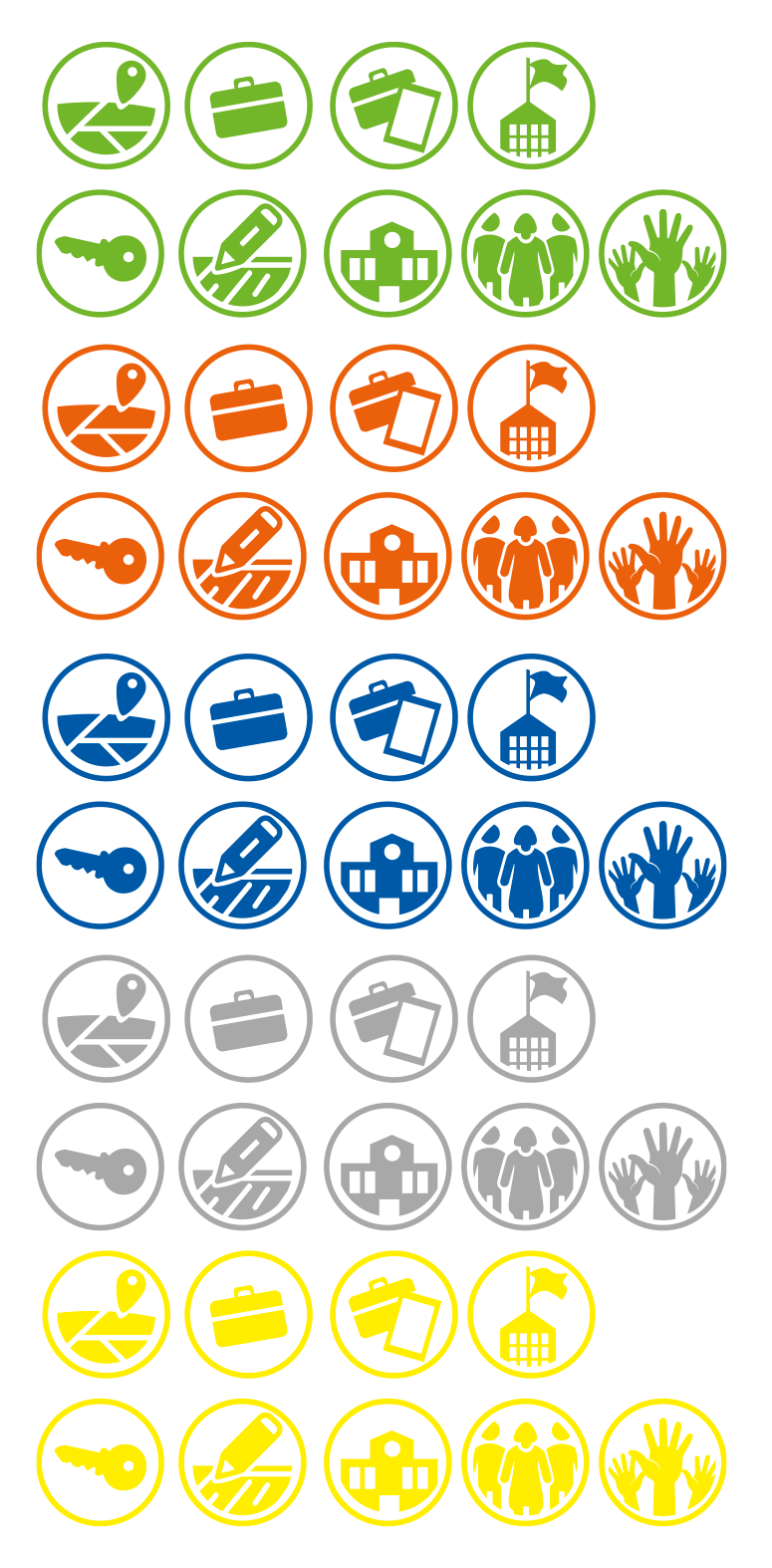 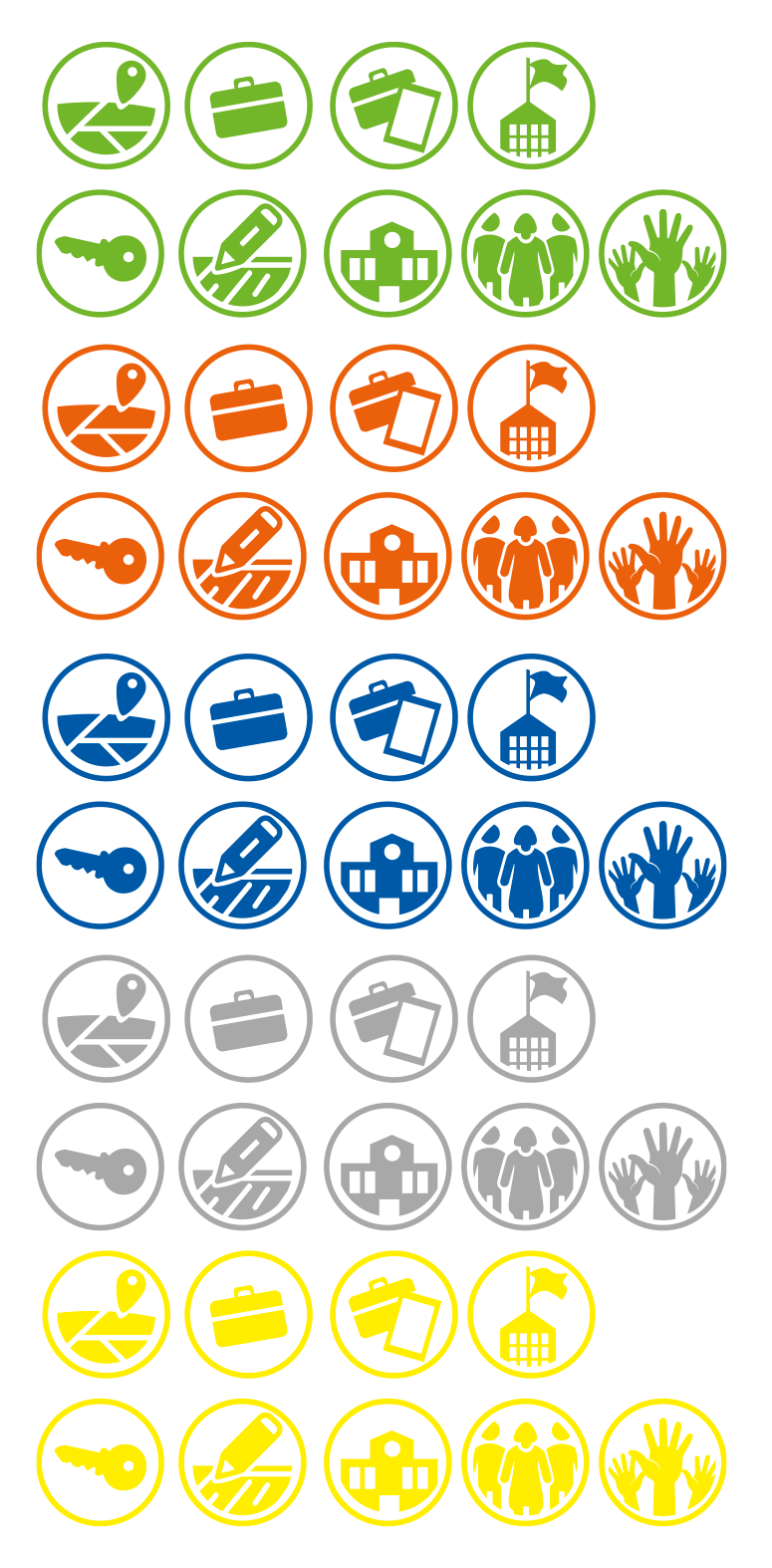 Este formulario debe ser completado por las organizaciones que deseen postular proyectos en el Módulo de Donaciones para la conservación de la biodiversidad. Se debe adjuntar en la postulación vía web. INFORMACIÓN DEL PROYECTO:INFORMACIÓN DE LA ETAPA:(Repetir cuadro según número de etapas)Nombre del proyecto:Objetivo del proyecto:N° de etapas totales del proyecto:Tiempo de ejecución del proyecto (meses):Correspondiente a la sumatoria de los meses de ejecución de las etapas, es decir, número total de meses suponiendo que hubiera financiamiento completo.Como máximo se aceptará un período de ejecución de proyecto de 24 meses.Indique si todas las etapas se desarrollan en la misma comuna (en caso de que no, indicar comuna asociada a número de etapa):N° etapa:Asignar un número en el orden de ejecuciónNombre de la etapa:Objetivo de la etapa:Descripción de la etapa:Describir la etapa y el desarrollo del objetivo. Debe señalar a modo general qué se hará, para qué, dónde, cómo, quiénes participaránAcciones :Corresponde a las acciones concretas que permitirán la realización de la etapa. Listarlas del siguiente modo y señalar en qué consisten.Acción 1: nombre y descripciónAcciones :Acción 2: nombre y descripciónAcciones :Acción 3: nombre y descripciónN° de meses de duración de la etapa:Costo total de la etapa:¿Es dependiente o independiente de otras etapas?:Indicar si la etapa puede desarrollarse de modo independiente de las otras etapas o depende de otra(s) para poder ejecutarse. Resultados esperados de la etapa:Descripción de la situación, estado o circunstancia actual:Describir la situación, estado o circunstancia inicial, y qué se cambiaría gracias al desarrollo de la etapa. Considerar tomar fotografías del estado antes del proyecto pues serán solicitadas en las rendiciones mensuales de ejecución.Amenazas a reducir o efectos en la biodiversidad que se generarán por la implementación de la etapa.:Numerar amenazas y/o impactos a la biodiversidad que se abordarán en la etapa y cómo los abordaráRespecto al objetivo del proyecto, ¿en qué porcentaje aporta esta etapa al logro del objetivo?:Asociado a la relevancia de la etapa para el logro del objetivo del proyecto. La suma de todas las etapas deberá dar 100%.Medios de verificación de la ejecución de la etapa:Indicar los medios de verificación que pueden proveerse para cada una de las acciones.Privilegiar el uso de medios digitales o que puedan digitalizarse. Deberán enviarse en las rendiciones mensuales de la ejecución de la etapa.Indicador(es) de ejecución de la etapa :Relativo al desarrollo o realización de la etapa. Deben guardar relación con el objetivo de la etapa.Señalar las variables que componen el indicador, la fórmula de cálculo, y el rango de valores que se desea alcanzar. Si las variables a medir no se obtienen de la ejecución de la etapa, señalar su fuente.El cálculo de este indicador será solicitado en la rendición final de la etapa.